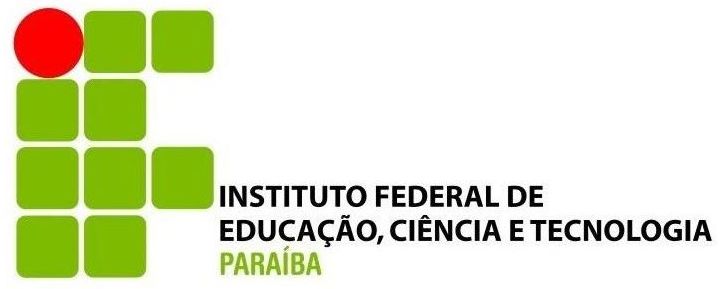 INSTITUTO FEDERALDE EDUCAÇÃO CIÊNCIA E TECNOLOGIA DA PARAÍBACAMPUS MONTEIROCST EM CONSTRUÇÃO DE EDIFÍCIOSRelatório de Atividades ComplementaresAluno: [NOME COMPLETO]
Matrícula: [MATRÍCULA]MONTEIRO, PB[MÊS] de [ANO][NOME COMPLETO DO ALUNO]RELATÓRIO DE ATIVIDADES COMPLEMENTARESRelatório de Atividades Complementares, apresentado ao Curso Superior de Tecnologia em Construção de Edifícios, do Instituto Federal de Educação, Ciência e Tecnologia da Paraíba Campus Monteiro, em cumprimento às exigências da disciplina de Atividades Complementares, comprovando o cumprimento da carga horária determinada de 100hs, como pré-requisito para obtenção do Título de Tecnólogo em Construção de Edifícios.Aprovado em _____ de ___________ de 20___.______________________________________________________[Nome Completo do Aluno]Aluno de Atividades ComplementaresMONTEIRO, PB[MÊS] de [ANO]HISTÓRICO ACADÊMICOAnexe aqui o histórico acadêmico que comprove que está matriculado regularmente no último período do CST em Construção de Edifícios. Esse histórico já deve constar a sua matrícula na disciplina de Atividades Complementares.TABELA DE CÔMPUTO DE ATIVIDADES COMPLEMENTARESPara aprovação em Atividades Complementares, deverão ser apresentadas comprovações que totalizem 100 pontos (equivalendo às 100 horas exigidas pelo regulamento do curso), conforme a seguinte tabela em vigor (aprovada pela ATA DE COLEGIADO 08/02/2017):TABELA DE PONTUAÇÃO DE ATIVIDADES COMPLEMENTARESPreencha cada quadro de acordo com as respectivas comprovações a serem apresentadas para cada tipo de atividade que você deseja pontuar.  No início de cada quadro, preencha o total de unidades apresentadas e o total de pontos. O total de pontos não deve exceder a pontuação máxima (se ultrapassar, preencha esse campo com o valor da pontuação máxima). Caso não possua nenhuma atividade coloque o valor zero nesses campos, para indicar que os preencheu. Ainda, em cada quadro, preencha o sumário de atividades correspondente, indicando cada atividade por um nome e pelo número da página em que foram anexadas.DOCUMENTAÇÃO COMPROBATÓRIAAnexe os comprovantes na ordem em que foram apresentados nos quadros da seção anterior. Com uma caneta vermelha ou azul, no canto superior direito de cada documento, coloque o número de página, em que o primeiro comprovante começa com o número 1.Todos os comprovantes deverão ser devidamente autenticados pelo setor de protocolo ou pelo professor da disciplina de Atividades Complementares, antes de serem submetidos.ATIVIDADES:CARGA HORÁRIA DE CADA ATIVIDADECARGA HORÁRIA MÁXIMA QUE PODE SER ACUMULADA PARA CADA ATIVIDADEMonitorias10 por semestre40Projetos de Iniciação Científica25 por projeto50Projetos de Extensão20 por projeto40Instrutor em Cursos de Extensão5 por hora do curso30Viagens de Estudos5 por viagem20Participação em Palestras, Congressos, Seminários ou Fóruns como ouvinte.2 por evento10Apresentação de trabalhos em Congressos, Seminários ou Fóruns5 por evento25Participação em empresas juniores e em núcleos de estudos e de pesquisas vinculadas às áreas estratégicas do Curso.20 por 6 meses de participação40Publicação de Artigos10 20Estágio não obrigatório na área de formação com carga horária mínima de 200hrs, regulamentado pela coordenação de estágio do campus.2020Curso à distância com carga horária mínima de 16 horas na área de formação ou área correlata210Participação em núcleos de estudos e de pesquisas vinculadas às áreas estratégicas do Curso10 por 6 meses de participação40Prática profissional na área de formação10 por semestre20 Participação em Representação e Administração em Entidades Estudantis, Atividade Esportiva Ofertada pelo IFPB, Atividade Artística e Cultural1 por atividade5Cursos de Língua Estrangeira Moderna1 por semestre7Ministrar curso, mini curso ou palestra em evento na área de formação ou área correlata5 20Organização de eventos, palestra, amostra pedagógica, mini curso, seminário, encontro ou congresso na área de formação ou área correlata.510MONITORIASPONTUAÇÃOUNIDADEUNIDADES APRESENTADASPONTUAÇÃO MÁXIMATOTAL DE PONTOSMONITORIAS10Semestre40SUMÁRIO DAS ATIVIDADES DE MONITORIASUMÁRIO DAS ATIVIDADES DE MONITORIASUMÁRIO DAS ATIVIDADES DE MONITORIASUMÁRIO DAS ATIVIDADES DE MONITORIASUMÁRIO DAS ATIVIDADES DE MONITORIAPÁGINA[nome da atividade de monitoria 1][nome da atividade de monitoria 1][nome da atividade de monitoria 1][nome da atividade de monitoria 1][nome da atividade de monitoria 1][página][nome da atividade de monitoria 2][nome da atividade de monitoria 2][nome da atividade de monitoria 2][nome da atividade de monitoria 2][nome da atividade de monitoria 2][página]PROJETOS DE INICIAÇÃO CIENTÍFICAPONTUAÇÃOUNIDADEUNIDADES APRESENTADASPONTUAÇÃO MÁXIMATOTAL DE PONTOSPROJETOS DE INICIAÇÃO CIENTÍFICA25Projeto50SUMÁRIO DAS ATIVIDADES DE INICIAÇÃO CIENTÍFICASUMÁRIO DAS ATIVIDADES DE INICIAÇÃO CIENTÍFICASUMÁRIO DAS ATIVIDADES DE INICIAÇÃO CIENTÍFICASUMÁRIO DAS ATIVIDADES DE INICIAÇÃO CIENTÍFICASUMÁRIO DAS ATIVIDADES DE INICIAÇÃO CIENTÍFICAPÁGINA[nome da atividade de iniciação científica 1][nome da atividade de iniciação científica 1][nome da atividade de iniciação científica 1][nome da atividade de iniciação científica 1][nome da atividade de iniciação científica 1][página][nome da atividade de iniciação científica 2][nome da atividade de iniciação científica 2][nome da atividade de iniciação científica 2][nome da atividade de iniciação científica 2][nome da atividade de iniciação científica 2][página]PROJETOS DE EXTENSÃOPONTUAÇÃOUNIDADEUNIDADES APRESENTADASPONTUAÇÃO MÁXIMATOTAL DE PONTOSPROJETOS DE EXTENSÃO20Projeto40SUMÁRIO DOS PROJETOS DE EXTENSÃOSUMÁRIO DOS PROJETOS DE EXTENSÃOSUMÁRIO DOS PROJETOS DE EXTENSÃOSUMÁRIO DOS PROJETOS DE EXTENSÃOSUMÁRIO DOS PROJETOS DE EXTENSÃOPÁGINA[nome da atividade de extensão 1][nome da atividade de extensão 1][nome da atividade de extensão 1][nome da atividade de extensão 1][nome da atividade de extensão 1][página][nome da atividade de extensão 2][nome da atividade de extensão 2][nome da atividade de extensão 2][nome da atividade de extensão 2][nome da atividade de extensão 2][página]INSTRUTOR EM CURSOS DE EXTENSÃOPONTUAÇÃOUNIDADEUNIDADES APRESENTADASPONTUAÇÃO MÁXIMATOTAL DE PONTOSINSTRUTOR EM CURSOS DE EXTENSÃO5Hora30SUMÁRIO DOS CURSOS DE EXTENSÃOSUMÁRIO DOS CURSOS DE EXTENSÃOSUMÁRIO DOS CURSOS DE EXTENSÃOSUMÁRIO DOS CURSOS DE EXTENSÃOSUMÁRIO DOS CURSOS DE EXTENSÃOPÁGINA[nome do curso de extensão 1][nome do curso de extensão 1][nome do curso de extensão 1][nome do curso de extensão 1][nome do curso de extensão 1][página][nome do curso de extensão 2][nome do curso de extensão 2][nome do curso de extensão 2][nome do curso de extensão 2][nome do curso de extensão 2][página]VIAGENS DE ESTUDOPONTUAÇÃOUNIDADEUNIDADES APRESENTADASPONTUAÇÃO MÁXIMATOTAL DE PONTOSVIAGENS DE ESTUDO5VIAGEM20SUMÁRIO DOS CURSOS DE EXTENSÃOSUMÁRIO DOS CURSOS DE EXTENSÃOSUMÁRIO DOS CURSOS DE EXTENSÃOSUMÁRIO DOS CURSOS DE EXTENSÃOSUMÁRIO DOS CURSOS DE EXTENSÃOPÁGINA[nome do curso de extensão 1][nome do curso de extensão 1][nome do curso de extensão 1][nome do curso de extensão 1][nome do curso de extensão 1][página][nome do curso de extensão 2][nome do curso de extensão 2][nome do curso de extensão 2][nome do curso de extensão 2][nome do curso de extensão 2][página]PARTICIPAÇÃO EM PALESTRAS, CONGRESSOS, SEMINÁRIOS OU FÓRUNS COMO OUVINTEPONTUAÇÃOUNIDADEUNIDADES APRESENTADASPONTUAÇÃO MÁXIMATOTAL DE PONTOSPARTICIPAÇÃO EM PALESTRAS, CONGRESSOS, SEMINÁRIOS OU FÓRUNS COMO OUVINTE2EVENTO10SUMÁRIO DOS CURSOS DE CURTA DURAÇÃOSUMÁRIO DOS CURSOS DE CURTA DURAÇÃOSUMÁRIO DOS CURSOS DE CURTA DURAÇÃOSUMÁRIO DOS CURSOS DE CURTA DURAÇÃOSUMÁRIO DOS CURSOS DE CURTA DURAÇÃOPÁGINA[nome do curso de curta duração 1][nome do curso de curta duração 1][nome do curso de curta duração 1][nome do curso de curta duração 1][nome do curso de curta duração 1][página][nome do curso de curta duração 2][nome do curso de curta duração 2][nome do curso de curta duração 2][nome do curso de curta duração 2][nome do curso de curta duração 2][página]APRESENTAÇÃO DE TRABALHOS EM CONGRESSOS, SEMINÁRIOS OU FÓRUNSPONTUAÇÃOUNIDADEUNIDADES APRESENTADASPONTUAÇÃO MÁXIMATOTAL DE PONTOSAPRESENTAÇÃO DE TRABALHOS EM CONGRESSOS, SEMINÁRIOS OU FÓRUNS5EVENTO25SUMÁRIO DAS VISITAS TÉCNICASSUMÁRIO DAS VISITAS TÉCNICASSUMÁRIO DAS VISITAS TÉCNICASSUMÁRIO DAS VISITAS TÉCNICASSUMÁRIO DAS VISITAS TÉCNICASPÁGINA[nome da visita técnica 1][nome da visita técnica 1][nome da visita técnica 1][nome da visita técnica 1][nome da visita técnica 1][página][nome da visita técnica 2][nome da visita técnica 2][nome da visita técnica 2][nome da visita técnica 2][nome da visita técnica 2][página]PARTICIPAÇÃO EM EMPRESAS JUNIOR PONTUAÇÃOUNIDADEUNIDADES APRESENTADASPONTUAÇÃO MÁXIMATOTAL DE PONTOSPARTICIPAÇÃO EM EMPRESAS JUNIOR 206 MESES DE PARTICIPAÇÃO40SUMÁRIO DAS PARTICIPAÇÕESSUMÁRIO DAS PARTICIPAÇÕESSUMÁRIO DAS PARTICIPAÇÕESSUMÁRIO DAS PARTICIPAÇÕESSUMÁRIO DAS PARTICIPAÇÕESPÁGINA[nome das participações 1][nome das participações 1][nome das participações 1][nome das participações 1][nome das participações 1][página][nome das participações 2][nome das participações 2][nome das participações 2][nome das participações 2][nome das participações 2][página]PUBLICAÇÃO DE ARTIGOSPONTUAÇÃOUNIDADEUNIDADES APRESENTADASPONTUAÇÃO MÁXIMATOTAL DE PONTOSPUBLICAÇÃO DE ARTIGOS10Trabalho20SUMÁRIO DAS APRESENTAÇÕESSUMÁRIO DAS APRESENTAÇÕESSUMÁRIO DAS APRESENTAÇÕESSUMÁRIO DAS APRESENTAÇÕESSUMÁRIO DAS APRESENTAÇÕESPÁGINA[nome da apresentação 1][nome da apresentação 1][nome da apresentação 1][nome da apresentação 1][nome da apresentação 1][página][nome da apresentação 2][nome da apresentação 2][nome da apresentação 2][nome da apresentação 2][nome da apresentação 2][página]ESTÁGIO NÃO OBRIGATÓRIO NA ÁREA DE FORMAÇÃO CH Mín 200 hrsPONTUAÇÃOUNIDADEUNIDADES APRESENTADASPONTUAÇÃO MÁXIMATOTAL DE PONTOSESTÁGIO NÃO OBRIGATÓRIO NA ÁREA DE FORMAÇÃO CH Mín 200 hrs20Semestre20SUMÁRIO DAS PARTICIPAÇÕESSUMÁRIO DAS PARTICIPAÇÕESSUMÁRIO DAS PARTICIPAÇÕESSUMÁRIO DAS PARTICIPAÇÕESSUMÁRIO DAS PARTICIPAÇÕESPÁGINA[nome da participação 1][nome da participação 1][nome da participação 1][nome da participação 1][nome da participação 1][página][nome da participação 2][nome da participação 2][nome da participação 2][nome da participação 2][nome da participação 2][página]CURSO À DISTÂNCIA COM CH Mìn DE 16 HORAS PONTUAÇÃOUNIDADEUNIDADES APRESENTADASPONTUAÇÃO MÁXIMATOTAL DE PONTOSCURSO À DISTÂNCIA COM CH Mìn DE 16 HORAS 2Semestre10SUMÁRIO DAS PARTICIPAÇÕESSUMÁRIO DAS PARTICIPAÇÕESSUMÁRIO DAS PARTICIPAÇÕESSUMÁRIO DAS PARTICIPAÇÕESSUMÁRIO DAS PARTICIPAÇÕESPÁGINA[nome da participação 1][nome da participação 1][nome da participação 1][nome da participação 1][nome da participação 1][página][nome da participação 2][nome da participação 2][nome da participação 2][nome da participação 2][nome da participação 2][página]PARTICIPAÇÃO EM NÚCLEOS DE ESTUDO E DE PESQUISA VINCULADAS ÀS ARES ESTRATÉGICAS DO CURSOPONTUAÇÃOUNIDADEUNIDADES APRESENTADASPONTUAÇÃO MÁXIMATOTAL DE PONTOSPARTICIPAÇÃO EM NÚCLEOS DE ESTUDO E DE PESQUISA VINCULADAS ÀS ARES ESTRATÉGICAS DO CURSO106 meses 40SUMÁRIO DAS PUBLICAÇÕESSUMÁRIO DAS PUBLICAÇÕESSUMÁRIO DAS PUBLICAÇÕESSUMÁRIO DAS PUBLICAÇÕESSUMÁRIO DAS PUBLICAÇÕESPÁGINA[referência bibliográfica do artigo 1][referência bibliográfica do artigo 1][referência bibliográfica do artigo 1][referência bibliográfica do artigo 1][referência bibliográfica do artigo 1][página][referência bibliográfica do artigo 2][referência bibliográfica do artigo 2][referência bibliográfica do artigo 2][referência bibliográfica do artigo 2][referência bibliográfica do artigo 2][página]PRÁTICA PROFISSIONAL NA ÁREA DE FORMAÇÃOPONTUAÇÃOUNIDADEUNIDADES APRESENTADASPONTUAÇÃO MÁXIMATOTAL DE PONTOSPRÁTICA PROFISSIONAL NA ÁREA DE FORMAÇÃO10SEMESTRE20SUMÁRIO DAS PUBLICAÇÕESSUMÁRIO DAS PUBLICAÇÕESSUMÁRIO DAS PUBLICAÇÕESSUMÁRIO DAS PUBLICAÇÕESSUMÁRIO DAS PUBLICAÇÕESPÁGINA[referência bibliográfica do artigo 1][referência bibliográfica do artigo 1][referência bibliográfica do artigo 1][referência bibliográfica do artigo 1][referência bibliográfica do artigo 1][página][referência bibliográfica do artigo 2][referência bibliográfica do artigo 2][referência bibliográfica do artigo 2][referência bibliográfica do artigo 2][referência bibliográfica do artigo 2][página]PARTICIPAÇÃO EM REPRESENTAÇÃO E ADMINISTRAÇÃO EM ENTIDADES ESTUDANTIS, ATIVIDADE ESPORTIVA OFERTADA PELO IFPB, ATIVIDADE ARTÍSTICA E CULTURALPONTUAÇÃOUNIDADEUNIDADES APRESENTADASPONTUAÇÃO MÁXIMATOTAL DE PONTOSPARTICIPAÇÃO EM REPRESENTAÇÃO E ADMINISTRAÇÃO EM ENTIDADES ESTUDANTIS, ATIVIDADE ESPORTIVA OFERTADA PELO IFPB, ATIVIDADE ARTÍSTICA E CULTURAL1Atividade5SUMÁRIO DAS PARTICIPAÇÕESSUMÁRIO DAS PARTICIPAÇÕESSUMÁRIO DAS PARTICIPAÇÕESSUMÁRIO DAS PARTICIPAÇÕESSUMÁRIO DAS PARTICIPAÇÕESPÁGINA[nome da atividade 1][nome da atividade 1][nome da atividade 1][nome da atividade 1][nome da atividade 1][página][nome da atividade 2][nome da atividade 2][nome da atividade 2][nome da atividade 2][nome da atividade 2][página]CURSOS DE LÍNGUA ESTRANGEIRA MODERNAPONTUAÇÃOUNIDADEUNIDADES APRESENTADASPONTUAÇÃO MÁXIMATOTAL DE PONTOSCURSOS DE LÍNGUA ESTRANGEIRA MODERNA1Semestre7SUMÁRIO DAS SEMESTRESSUMÁRIO DAS SEMESTRESSUMÁRIO DAS SEMESTRESSUMÁRIO DAS SEMESTRESSUMÁRIO DAS SEMESTRESPÁGINA[nome da atividade 1][nome da atividade 1][nome da atividade 1][nome da atividade 1][nome da atividade 1][página][nome da atividade 2][nome da atividade 2][nome da atividade 2][nome da atividade 2][nome da atividade 2][página]MINISTRAR CURSO, MINI CURSO OU PALESTRA EM EVENTO NA ÁREA DE FORMAÇÃO OU ÁREA CORRELATAPONTUAÇÃOUNIDADEUNIDADES APRESENTADASPONTUAÇÃO MÁXIMATOTAL DE PONTOSMINISTRAR CURSO, MINI CURSO OU PALESTRA EM EVENTO NA ÁREA DE FORMAÇÃO OU ÁREA CORRELATA520SUMÁRIO DAS PUBLICAÇÕESSUMÁRIO DAS PUBLICAÇÕESSUMÁRIO DAS PUBLICAÇÕESSUMÁRIO DAS PUBLICAÇÕESSUMÁRIO DAS PUBLICAÇÕESPÁGINA[referência bibliográfica do artigo 1][referência bibliográfica do artigo 1][referência bibliográfica do artigo 1][referência bibliográfica do artigo 1][referência bibliográfica do artigo 1][página][referência bibliográfica do artigo 2][referência bibliográfica do artigo 2][referência bibliográfica do artigo 2][referência bibliográfica do artigo 2][referência bibliográfica do artigo 2][página]ORGANIZAÇÃO DE EVENTOS, PALESTRA, AMOSTRA, MINI CUROS, SEMINÁRIO, ENCONTRO OU CONGRESSO NA ÁREA DE FORMAÇÃO OU ÁREA CORRELATAPONTUAÇÃOUNIDADEUNIDADES APRESENTADASPONTUAÇÃO MÁXIMATOTAL DE PONTOSORGANIZAÇÃO DE EVENTOS, PALESTRA, AMOSTRA, MINI CUROS, SEMINÁRIO, ENCONTRO OU CONGRESSO NA ÁREA DE FORMAÇÃO OU ÁREA CORRELATA5EVENTO10SUMÁRIO DAS PUBLICAÇÕESSUMÁRIO DAS PUBLICAÇÕESSUMÁRIO DAS PUBLICAÇÕESSUMÁRIO DAS PUBLICAÇÕESSUMÁRIO DAS PUBLICAÇÕESPÁGINA[referência bibliográfica do artigo 1][referência bibliográfica do artigo 1][referência bibliográfica do artigo 1][referência bibliográfica do artigo 1][referência bibliográfica do artigo 1][página][referência bibliográfica do artigo 2][referência bibliográfica do artigo 2][referência bibliográfica do artigo 2][referência bibliográfica do artigo 2][referência bibliográfica do artigo 2][página]